Методические рекомендации для студентовТема  «Альдегиды. Карбоновые кислоты»Значение темы:Значение альдегидов в промышленности, медицине и жизни человека достаточно велико. 40%-ный раствор формальдегида в воде называется формалином и применяется для    дезинфекции.    В    сельском    хозяйстве    формалин    используют    для протравливания семян, в кожевенной промышленности — для обработки кож.Формальдегид   используют   для   получения   уротропина   -   лекарственного вещества. Большое количество формальдегида используется при получении фенолформальдегидных смол (пластмасс).Из уксусного альдегида в промышленных масштабах получают уксуснуюкислоту, он используется при производстве пластмасс и ацетатного волокна.Карбоновые кислоты многообразный класс органических соединений, многие из которых имеют большое практическое значение промышленности, быту, медицине. Так водные растворы уксусной кислоты поступают в продажу под названием уксуса (3-5% раствор) и уксусной эссенции (70-80% раствор) и широко используется в пищевой промышленности. Кроме того, уксусная кислота является сырьем для получения многих важных органических веществ, например, на её основе получают вещества – гербициды – используемые для борьбы с сорняками.Натриевые и калиевые соли стеариновой и пальмитиновой кислот хорошо растворимы и обладают моющим действием и являются основой для получения мыла.На основе теоретических знаний и практических умений обучающийся должен  знать: Состав, строение, классификация, номенклатура, химические свойства альдегидов и карбоновых кислот. Функциональная группа альдегидов, карбоновых кислот. Качественная реакция на лимонную, уксусную, щавелевую кислоты и альдегиды.уметь: Составлять структурные формулы альдегидов и карбоновых кислот, пользоваться тривиальной и систематической номенклатурой. Проводить характерные реакции альдегиды и карбоновые кислоты, составлять соответствующие уравнения реакции.овладеть ОК и ПКOK 1. Понимать сущность и социальную значимость своей будущей профессии, проявлять к ней устойчивый интерес.ОК 12. Оказывать первую медицинскую помощь при неотложных состояниях.ОК 13. Организовывать рабочее место с соблюдением требований охраны труда, производственной санитарии, инфекционной и противопожарной безопасности.         ПК 3.1. Готовить рабочее место для проведения лабораторныхбиохимических исследований.          ПК 3.2. Проводить лабораторные биохимические исследования биологических материалов; участвовать в контроле качестваПлан изучения темы:1.Контроль исходного уровня знаний.Ответьте на вопросы: Какие органические вещества относятся к оксосоединениям ?Объясните строение карбонильной группы.Чем отличаются альдегиды от кетонов?Какие реакции наиболее характерны для альдегидов?  Объясните с точки зрения   строения   молекулы.   Приведите   примеры   соответствующих уравнений реакций. Понятие о карбоновых кислотахКлассификация карбоновых кислотХимические свойства: общие с неорганическими кислотами и специфические Получение кислот в лаборатории2. Содержание темыАльдегиды - органические соединения, молекулы которых содержат альдегидную группу, связанную с углеводородным радикалом.Общая формула предельных альдегидов СпН2п+1─СН=О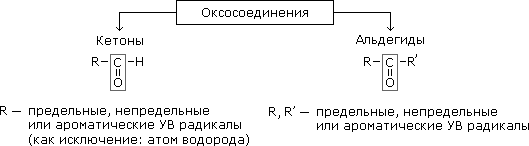 Для альдегидов возможна изомерия:а) углеродного скелета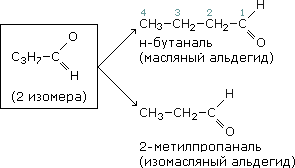 При названии изомеров положения заместителей указывают цифрами, первым считается углерод альдегидной группы.Б) альдегиды изомерны кетонам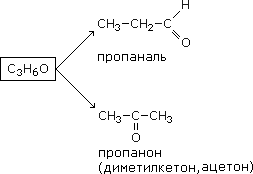 Гомологический ряд альдегидовКарбоновыми кислотами называются соединения, в молекулах которых содержится одна или несколько карбоксильных групп: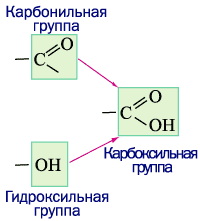 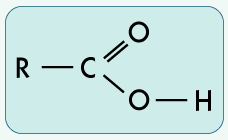 Карбоновые кислотыВторая классификация подразделяет кислоты в зависимости от строения углеводородного радикала:
а) насыщенные (предельные) карбоновые кислоты (производные алканов и циклоалканов), например, масляная кислота (пропановая кислота) СН3СН2СООН,
б) ненасыщенные (непредельные)  карбоновые кислоты (производные алкенов, алкинов), например, акриловая кислота (этеновая кислота) СН2=СНСООН,
в) ароматические  кислоты (производные аренов), например, бензойная С6Н5СООН.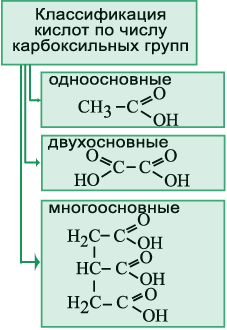 Лимонная кислота                                                                                                                         О                    О                     О                            О                О    \\                 \\                     //                                \\            //       С – СН2 – С – СН2 – С                                      С – С        НО                                               ОН                НО                  ОН                                СООН                                                     щавелевая кислота                                             Названия солей следующих карбоновых кислот:
муравьиной – формиаты
уксусной – ацетаты
пропионовой – пропионаты
масляной – бутираты
валериановой – валераты 
3. Самостоятельная работа.	1. Как классифицируют карбоновые кислоты? Дайте классификацию следующим кислотам: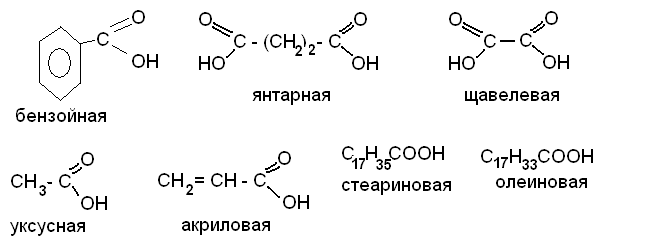 Какие вещества из перечисленных ниже могут вступать попарно в реакции: этанол, уксусная кислота, гидроксид натрия, соляная кислота?       Напишите уравнения реакций и укажите условия, в которых они протекают.Напишите уравнения реакций, соответствующие следующим схемам:а) этиловый спирт → уксусная кислота→ ацетат железа (III)→ гидроксид железаб) ацетат натрия→ уксусная кислота→ хлоруксусная кислота в) щавелевая кислота→ оксалат кальция→ хлорид кальция г) этиловый спирт → уксусная кислота→ ацетат натрия→ уксусная кислота→ трихлоруксусная кислотад) С2Н5Сl→ Х → СН3СООНОпределите неизвестное вещество Х.Осуществите превращения:метан → ацетилен → этаналь → этановая кислота → СО2Вам выданы растворы солей: оксалата аммония, ацетата натрия. Как определить эти соли?Как можно доказать присутствие муравьиной кислоты в уксусной кислоте?Формула альдегидаНазвание альдегидаНазвание альдегидаФормула альдегидапо международной номенклатуретривиальное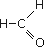 МетанальМуравьиный альдегид (формальдегид)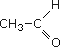 ЭтанальУксусный альдегид (ацетальдегид)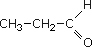 ПропанальПропионовый альдегид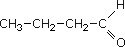 БутанальМасляный альдегид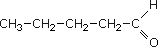 ПентанальВалериановый альдегид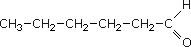 ГексанальКапроновый альдегидФормулаСистематическое названиеТривиальное названиеМонокарбоновые кислотыМонокарбоновые кислотыМонокарбоновые кислотыНСООНМетановаяМуравьинаяСН 3СООНЭтановаяУксуснаяC2H5COOHПропановаяПропионоваяC6H5COOHБензойная Дикарбоновые кислотыДикарбоновые кислотыДикарбоновые кислотыНООС—СООНЭтандиоваяЩавелеваяНООС—CH2—СООНПропандиоваяМалоноваяНООС—СН2—CH2—СООНБутандиоваяЯнтарная